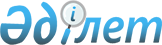 О внесении изменений в решение маслихата района Шал акына Северо- Казахстанской области от 20 декабря 2012 года № 11/6 "О Правилах оказания жилищной помощи малообеспеченным семьям (гражданам), проживающим в районе Шал акына"
					
			Утративший силу
			
			
		
					Решение маслихата района Шал акына Северо-Казахстанской области от 29 октября 2013 года N 22/4. Зарегистрировано Департаментом юстиции Северо-Казахстанской области 18 ноября 2013 года N 2402. Утратило силу решением маслихата района Шал акына Северо-Казахстанской области от 12 мая 2017 года № 13/4
      Сноска. Утратило силу решением маслихата района Шал акына Северо-Казахстанской области от 12.05.2017 № 13/4 (вводится в действие со дня первого официального опубликования).
      В соответствии со статьей 21 Закона Республики Казахстан от 24 марта 1998 года "О нормативных правовых актах", маслихат района Шал акына Северо-Казахстаской области РЕШИЛ:
      Внести в решение маслихата района Шал акына Северо-Казахстанской области от 20 декабря 2012 года № 11/6 "О Правилах оказания жилищной помощи малообеспеченным семьям (гражданам), проживающим в районе Шал акына" (зарегистрировано в Реестре государственной регистрации нормативных правовых актов под № 2080 от 18 января 2013 года, опубликовано от 1 февраля 2013 года в районной газете "Парыз", от 1 февраля 2013 года в районной газете "Новатор") следующие изменения:
      1. Подпункт 4) пункта 1 Правил оказания жилищной помощи малообеспеченным семьям (гражданам), проживающим в районе Шал акына (далее – Правила) изложить в следующей редакции:
      "4) стоимости однофазного счетчика электрической энергии с классом точности не ниже 1 с дифференцированным учетом и контролем расхода электроэнергии по времени суток проживающим в приватизированных жилых помещениях (квартирах), индивидуальном жилом доме (подпункт действует до 1 января 2014 года в соответствии с Постановлением Правительства Республики Казахстан от 16 октября 2012 года № 1316 "О внесении изменения и дополнения в постановление Правительства Республики Казахстан от 30 декабря 2009 года № 2314 "Об утверждении Правил предоставления жилищной помощи");
      2. Часть вторую пункта 1 Правил изложить в следующей редакции:
      Жилищная помощь оказывается по предъявленным поставщиками счетам на оплату коммунальных услуг на содержание жилого дома (жилого здания) согласно смете, определяющей размер ежемесячных и целевых взносов, на содержание жилого дома (жилого здания), а также счету на оплату стоимости однофазного счетчика электрической энергии с классом точности не ниже 1 с дифференцированным учетом и контролем расхода электроэнергии по времени суток, устанавливаемого взамен однофазного счетчика электрической энергии с классом точности 2,5, находящегося в использовании в приватизированных жилых помещениях (квартирах), индивидуальном жилом доме, за счет бюджетных средств лицам, постоянно проживающим в данной местности. Размер и порядок оказания жилищной помощи определяются местными представительными органами города республиканского значения, столицы, районов, городов областного значения (часть действует до 1 января 2014 года в соответствии с Постановлением Правительства Республики Казахстан от 16 октября 2012 года № 1316 "О внесении изменения и дополнения в постановление Правительства Республики Казахстан от 30 декабря 2009 года № 2314 "Об утверждении Правил предоставления жилищной помощи");
      3. Часть четвертую пункта 1 Правил изложить в следующей редакции:
      "Жилищная помощь определяется как разница между суммой оплаты
      расходов на содержание жилого дома (жилого здания), потребление
      коммунальных услуг и услуг связи в части увеличения абонентской платы за телефон, подключенный к сети телекоммуникаций, арендной платы за
      пользование жилищем, арендованным местным исполнительным органом в
      частном жилищном фонде, стоимости однофазного счетчика электрической
      энергии с классом точности не ниже 1 с дифференцированным учетом и
      контролем расхода электроэнергии по времени суток проживающим в приватизированных жилых помещениях (квартирах), индивидуальном жилом
      доме, в пределах норм и предельно-допустимого уровня расходов семьи
      (граждан) на эти цели, установленных местными представительными органами (часть действует до 1 января 2014 года в соответствии с Постановлением Правительства Республики Казахстан от 16 октября 2012 года № 1316 "О внесении изменения и дополнения в постановление Правительства Республики Казахстан от 30 декабря 2009 года № 2314 "Об утверждении Правил предоставления жилищной помощи");
      4. Подпункт 9) пункта 5 Правил изложить в следующей редакции:
      "9) квитанцию – счет стоимости однофазного счетчика электрической энергии с классом точности не ниже 1 с дифференцированным учетом и контролем расхода электроэнергии по времени суток проживающим в приватизированных жилых помещениях (квартирах), индивидуальном жилом доме (подпункт действует до 1 января 2014 года в соответствии с Постановлением Правительства Республики Казахстан от 16 октября 2012 года № 1316 "О внесении изменения и дополнения в постановление Правительства Республики Казахстан от 30 декабря 2009 года № 2314 "Об утверждении Правил предоставления жилищной помощи").
      5. Настоящее решение вводится в действие по истечении десяти календарных дней после дня его первого официального опубликования.
					© 2012. РГП на ПХВ «Институт законодательства и правовой информации Республики Казахстан» Министерства юстиции Республики Казахстан
				
      Секретарь ХХІІ сессии

      маслихата района Шал акына

      Северо-Казахстанской области

Д. Жаркинбаев

      Секретарь маслихата 
района Шал акына
Северо-Казахстанской области

Н. Дятлов

      "СОГЛАСОВАНО"

      Руководитель 
государственного учреждения

      "Отдел занятости и 
социальных программ 
района Шал акына

      Северо-Казахстанской области"

Т. Оразалин

      Руководитель 
государственного учреждения

      "Отдел экономики и бюджетного 
планирования района Шал акына

      Северо-Казахстанской области"

Е. Андреева
